Білім беру бағдарламаларын тізілімнен шығару туралы.Білім беру бағдарламаларын БПжАҰО "ББ тізілімі" ААЖ-дан шығару туралы мәселе қарауға шығарылады. ББ өзектілігі мен тиімділігі мәселелері әлі де маңызды болып қала береді, ББ тартымдылығы, еңбек нарығында түлектердің сұранысы, ББ тиімділігі (залалсыздық) есепке алынады.Осылайша, Бббиам "ББ тізілімі" ААЖ тізілімінен келесі білім беру бағдарламаларын алып тастау ұсынылады:1. 6В01407 Кәсіптік оқыту, көркем еңбек және жобалау2. 6В03102 Аймақтану;3. 6В06101 Информатика;4. 7М05303 Физика (1 жыл);5. 7М06104 Информатика (1 жыл).Бұл бағдарламаларды алып тастау мәселесі бұрын кафедралар отырыстарында және институттар кеңестерінде қаралған болатын.Об исключении образовательных программ из реестра.На рассмотрение выносится вопрос об исключении образовательных программ из АИС «Реестр ОП» ЦБПиАМ. Вопросы актуальности и эффективности ОП остаются по прежнему важными, в учет берется привлекательность ОП, востребованность выпускников на рынке труда, эффективность ОП (безубыточность).Так предлагается исключить из реестра АИС «Реестр ОП» ЦБПиАМ следующие образовательные программы:6В01407 Профессиональное обучение, художественный труд и проектирование6В03102 Регионоведение;6В06101 Информатика;7М05303 Физика (1 год);7М06104 Информатика (1 год).Вопрос исключения этих программ ранее был рассмотрен на заседаниях кафедр и советах институтах.ББББ бастығының м. а./И.о. начальника ООП 					Г.ИсмаиловаА.Байтұрсынов атындағы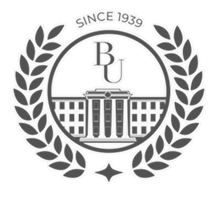 Қостанай өңірлік университеті»КеАҚ      НАО «Костанайский региональный университет имени А.Байтурсынова»АНЫҚТАМАСПРАВКАоқу-әдістемелік кеңестің отырысынана заседание Учебно-методического совета__.10.2022 ж.__.10.2022 г.Қостанай қаласыгород Костанай